Listening: True or FalseUslyšíte rozhovor mezi sourozenci o oslavě narozenin jejich dědečka. Na základě vyslechnuté nahrávky rozhodněte, zda jsou tvrzení v úlohách 1-8 pravdivá (P), nebo nepravdivá (N).________________________________________________________			P	N				Kate and Paul’s grandfather is going to be 70 this year.	󠄅	󠄅	The birthday party is going to take place at the same restaurant aslast year.	󠄅	󠄅Paul prefers a lemon cake for the birthaday party.	󠄅	󠄅Kate thinks buying a birthday cake for the party is a waste of money.	󠄅	󠄅Paul is going to hire a professional photographer for the party.	󠄅	󠄅Kate and Paul’s parents will bring food and drink to the party.	󠄅	󠄅Kate wants to give her grandfather a sightseeing flight as a gift.	󠄅	󠄅Paul thinks their family celebrations are boring.	󠄅	󠄅Co jsem se touto aktivitou naučil(a):……………………………………………………………………………………………………………………………………………………………………………………………………………………………………………………………………………………………………………………………………………………………………… Autor: Lýdie Valešová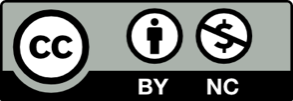 Toto dílo je licencováno pod licencí Creative Commons [CC BY-NC 4.0]. Licenční podmínky navštivte na adrese [https://creativecommons.org/choose/?lang=cs].